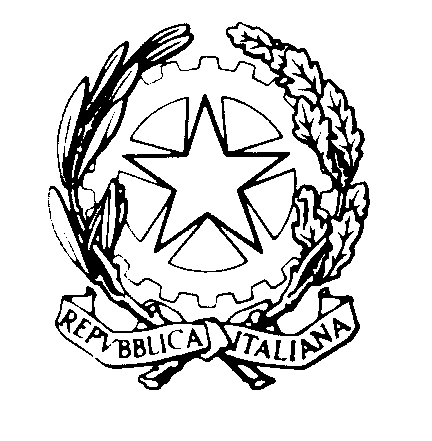 TRIBUNALE DI REGGIO CALABRIASEZIONE DEL DIBATTIMENTO                                                                             Al Segretario del Consiglio dell’Ordine degli Avvocati di Reggio CalabriaOggetto: UDIENZA COLLEGIALE DEL 16.3.2023 – COLLEGIO IORI- CERFEDA- CLEMENTESi comunicano le fasce orarie di trattazione dei processi dell’udienza indicata in oggetto per la cortese pubblicazione, Si ringrazia. Reggio Calabria, 14.3.2023                                                        Il Presidente                                                                                                dott.ssa Greta Iori n.  ordineoreR.G.N.R.R.G.T.19.30638/2016212/2022211.003578/2017 d.d.a.2552/2017312.004457/20181683/2021412.301413/20171468/2021513.002764/2016267/2022614.003321/2013 d.d.a.1965/2019715.005092/2017 d.d.a.1442/2021